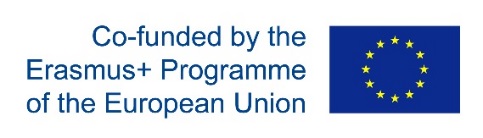 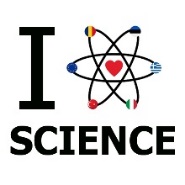 22E00F902CF7A6B2
I LOVE SCIENCE!
Nõlvaku Kindergaten, Estonia, Laagri 20.11.2017
1st Transnational project meeting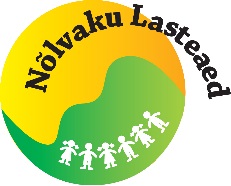 MEETING AGENDANõlvaku Lasteaed
Kaselaane 1, Estonia, 76401, Laagri
www.nolvakulasteaed.ee 
info@nolvakulasteaed.ee, +372 58 54 6444Monday, 20th November8.15	             Meeting at the Baltic station, Tallinn, travelling to Nõlvaku Kindergaten9.15		Gathering and official welcome at the kindergarten		Introduction of the partners10.00		Presentation about Nõlvaku Kindergarten		Presentation about the Estonian education systemExcursion at the kindergarten12.00		Lunch13.00		Project overview : 	- the initial check list;- the initial questionnaire;- evaluation papers;	- observation documents;- the work program and types of activities for the clubs; - format of the science magazine and project magazines.14.30		Break14.45		Project overview :	- website for the project;- Twin-space/E-Twinning;- project logo;- transnational learning/teaching/training activities;- formalization of the work in the clubs.15.50		Break16.00					Introduction of the Estonian national dance and music by                                                                          the dance group Leesikad (Bearberries)16.30					Early dinner and tasting the Estonian flavours					Teacher presentations
                                                                  Certificates of Attendance18.00					Train to the city center19.00					Excursion in the Tallinn old-town		21.00					Free time